各位台灣農業設施協會會員及先進大家好：
  為拓展國內溫室及相關設備、資材等產品行銷，提供國內外農民業者選用參考，本協會在農糧署指導下，將於109年底前彙整農業設施會員廠商產品，製作農業設施產品目錄輯，依第二屆第六次理監事聯席會決議，目錄內容將依產品特性分類為五大類進行編排，分別為:農業溫網室設施結構農業設施設備(如:環控設備、風扇、灌溉設備、作業機械設備等)溫室資材（膜、管材、夾具等）肥料種苗※相關規定:
1.煩請廠商自行請專業設計公司完成目錄檔案，再將檔案提供至本會2.請依照公司產品特性分類，頁面依每一大類產品設計，標示產品名稱及簡介、規格或性能資料等，範例可如附檔。頁面可標示廠商公司名稱或LOGO，其他廠商資訊如地址及電話將統一彙整於廠商索引頁，煩請另外用word提供。 3.為求整體印刷品質，不接受舊DM掃描檔及JPG檔等會失真的檔案(300dpi以下)。4.報名截止日期:請於2020年12月10日前，報名表及目錄檔請寄至信箱:tasa20170225@gmail.com，逾期不受理。承辦人：林意庭 助理    聯絡電話：(05) 276-3443　傳真：05-2717647農業溫網室設施範例範例:(可依照大小自行調整尺寸)公司名:xxxxxxx公司資材範例公司名:xxxxxxx公司範例1公司名:xxxxxxx公司範例2公司名:xxxxxxx公司設備範例公司名:xxxxxxx公司範例1範例2肥料、種苗範例  公司名:xxxxxxx公司版面(需為彩色)檔案尺寸定價設施協會會員優惠價數量內頁一頁A4規格3,000元/頁2000元/頁◎收費標準￭團體會員-可有5頁享優惠價(2,000元/頁)，超過5頁之追加頁數，以3,000元/頁計費。￭個人會員-可有1頁享優惠價(2,000元/頁)，超過1頁之追加頁數，以3,000元/頁計費。※接受檔案(擇ㄧ):￭JPG 300 dpi以上   ￭PDF檔   ￭AI檔17版以下(需再另附圖檔)￭CDR檔18版以下(需再另附圖檔)￭EPS檔(需再另附圖檔)◎收費標準￭團體會員-可有5頁享優惠價(2,000元/頁)，超過5頁之追加頁數，以3,000元/頁計費。￭個人會員-可有1頁享優惠價(2,000元/頁)，超過1頁之追加頁數，以3,000元/頁計費。※接受檔案(擇ㄧ):￭JPG 300 dpi以上   ￭PDF檔   ￭AI檔17版以下(需再另附圖檔)￭CDR檔18版以下(需再另附圖檔)￭EPS檔(需再另附圖檔)◎收費標準￭團體會員-可有5頁享優惠價(2,000元/頁)，超過5頁之追加頁數，以3,000元/頁計費。￭個人會員-可有1頁享優惠價(2,000元/頁)，超過1頁之追加頁數，以3,000元/頁計費。※接受檔案(擇ㄧ):￭JPG 300 dpi以上   ￭PDF檔   ￭AI檔17版以下(需再另附圖檔)￭CDR檔18版以下(需再另附圖檔)￭EPS檔(需再另附圖檔)◎收費標準￭團體會員-可有5頁享優惠價(2,000元/頁)，超過5頁之追加頁數，以3,000元/頁計費。￭個人會員-可有1頁享優惠價(2,000元/頁)，超過1頁之追加頁數，以3,000元/頁計費。※接受檔案(擇ㄧ):￭JPG 300 dpi以上   ￭PDF檔   ￭AI檔17版以下(需再另附圖檔)￭CDR檔18版以下(需再另附圖檔)￭EPS檔(需再另附圖檔)◎收費標準￭團體會員-可有5頁享優惠價(2,000元/頁)，超過5頁之追加頁數，以3,000元/頁計費。￭個人會員-可有1頁享優惠價(2,000元/頁)，超過1頁之追加頁數，以3,000元/頁計費。※接受檔案(擇ㄧ):￭JPG 300 dpi以上   ￭PDF檔   ￭AI檔17版以下(需再另附圖檔)￭CDR檔18版以下(需再另附圖檔)￭EPS檔(需再另附圖檔)溫室圖片名稱/型號:xxxxxxx溫室  簡介/說明:xxxxxxxxxxxxxxxxxxxx規格: (1) (2)(3)(4) 規格: (1) (2)(3)(4) 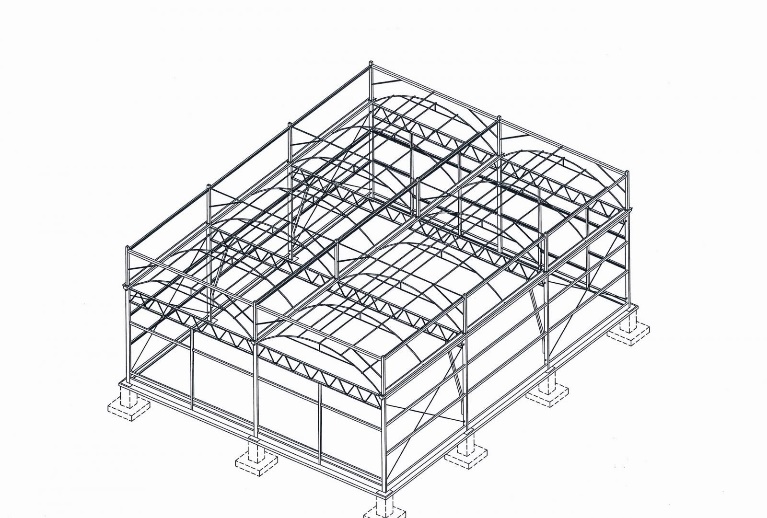 名稱/型號: 圓頂塑膠型溫室  簡介/說明:xxxxxxxxxxxxxxxxxxxx規格: (1)跨距：5、2公尺、6、2公尺及6、8公尺(2)柱高：3公尺，多連棟(3)被覆材料：PE、PO、PVC、EVA等軟質塑膠布及PET等硬質板。(4)抗風級數：11級規格: (1)跨距：5、2公尺、6、2公尺及6、8公尺(2)柱高：3公尺，多連棟(3)被覆材料：PE、PO、PVC、EVA等軟質塑膠布及PET等硬質板。(4)抗風級數：11級產品示意圖產品名稱產品說明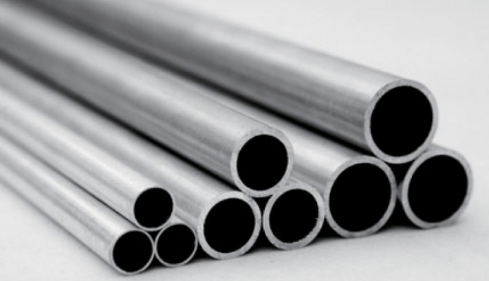 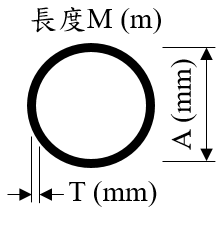 溫室園藝用鍍鋅管1.產品說明用途:溫(網)室支架管、溫室棚架管、露天棚架管、瓜果類植栽架用管等。材質:熱浸鍍鋅2.性能資料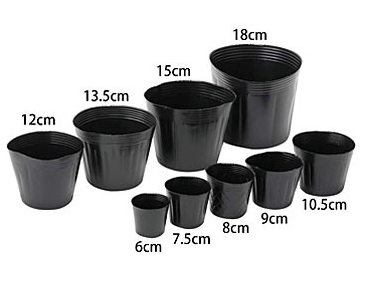 育苗盆產品說明用途:樹苗、花草等育苗專用。不透光節省成本移植方便材質:聚乙烯包裝: 100/組產品示意圖產品名稱產品說明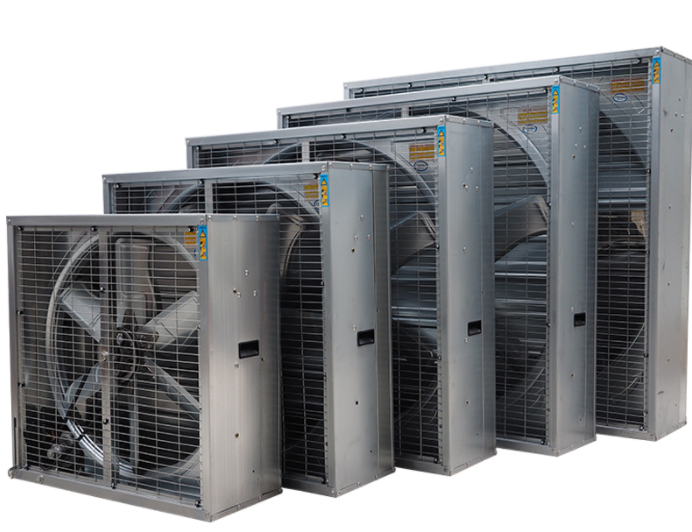 負壓風扇1.產品說明用途:通風降溫、強制溫室內空氣對流材質:不鏽鋼2.性能資料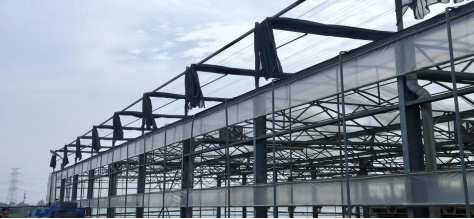 電動遮蔭網1.產品說明用途:調節溫室內日照量、降低溫室內溫度2.性能資料產品示意圖產品名稱:產品說明: